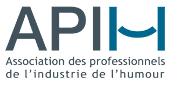 RECENSEMENT GALA LES OLIVIER 2024FORMULAIRE À COMPLÉTER MAISON DE GÉRANCE DE L’ANNÉE(Vos réponses ci-dessous sont en considération de la période de recensement du 1er octobre 2022 au 30 septembre 2023)Nom de la maison de gérance :Liste des artistes en gérance :Comment avez-vous positionné ou commercialisé vos artistes ? Décrivez quelques exemples.En tant que gérant.e, quelles sont vos principales réalisations pour ces artistes ? (ne pas joindre leurs biographies) :Décrivez en quelques lignes en quoi consiste l’éthique de votre entreprise :